Схема проезда с. Изюмовка, ул. Школьная, 25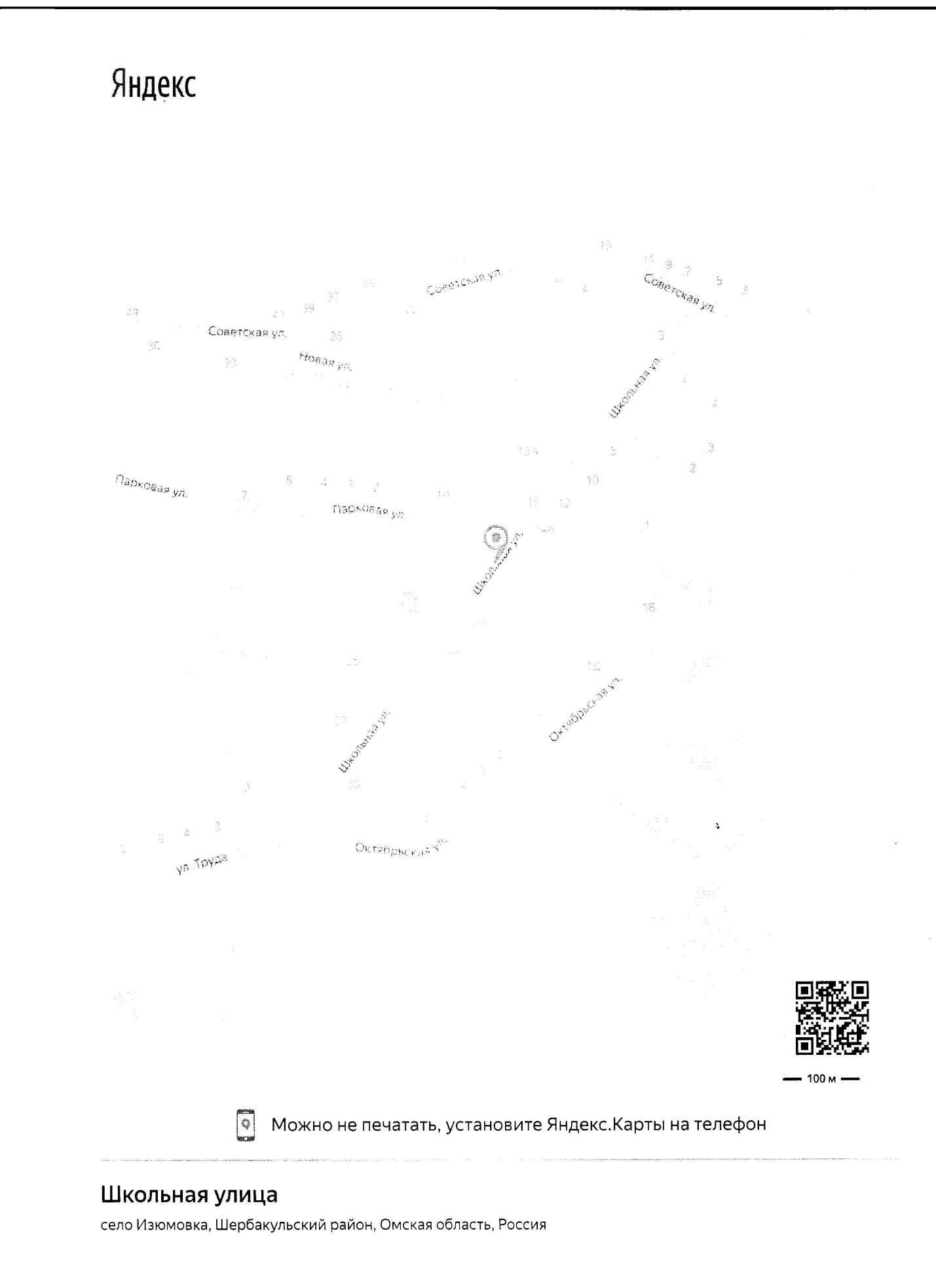 